XXII ESCUELA DE VERANO 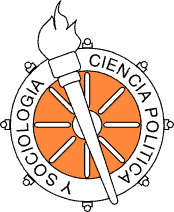 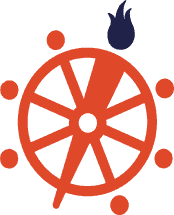 Colegio Profesional de Politólogos y Sociólogos de la Com. de MadridIlustre Colegio Nacional de Dres. Y Lcdos. en CC. Políticas y SociologíaES MUY IMPORTANTE QUE RELLENES TODOS LOS DATOSPRECIO10 € de gastos de gestión y reserva de plaza +UN CURSO:110 € (precio general) 95 € (Colegiados/as y alumnos/as universitarios)DOS O MÁS CURSOS:95 € por curso (precio general)85 € por curso (Colegiados/as o alumnos/as universitarios)FORMA DE PAGOEn metálico o mediante tarjeta de crédito (para personas residentes fuera de Madrid se puede habilitar otra forma de pago)Colegio Profesional de Politólogos y Sociólogos de la Comunidad de Madrid. C/  Ferraz 100. 28008 Madrid. Horario: L-J 09:30-14:00 y 16:30-19:30 (viernes solo mañanas) Tel: 915473480 / Fax 915592373Autorizo al Ilustre Colegio Nacional de Doctores y Licenciados en Ciencias Políticas y Sociología al tratamiento automatizado de los datos personales aquí reflejados dentro de los servicios propios del Colegio así como a su posterior seguimiento y justificación de acuerdo con la legislación vigente establecida en la Ley Orgánica de Protección de Datos de Carácter Personal 15/1999 del 13 de Diciembre.Los datos aquí recogidos se mantendrán en la más estricta privacidad y no se distribuirán a terceros bajo ningún concepto sin autorización previa.Fecha y firma del Interesado/aFICHA DE INSCRIPCIÓNNOMBRE: NOMBRE: NOMBRE: NOMBRE: NOMBRE: NOMBRE: PRIMER APELLIDO:PRIMER APELLIDO:PRIMER APELLIDO:PRIMER APELLIDO:PRIMER APELLIDO:PRIMER APELLIDO:PRIMER APELLIDO:PRIMER APELLIDO:PRIMER APELLIDO:PRIMER APELLIDO:PRIMER APELLIDO:PRIMER APELLIDO:PRIMER APELLIDO:PRIMER APELLIDO:PRIMER APELLIDO:PRIMER APELLIDO:PRIMER APELLIDO:PRIMER APELLIDO:PRIMER APELLIDO:SEGUNDO APELLIDO:SEGUNDO APELLIDO:SEGUNDO APELLIDO:SEGUNDO APELLIDO:SEGUNDO APELLIDO:SEGUNDO APELLIDO:SEGUNDO APELLIDO:SEGUNDO APELLIDO:SEGUNDO APELLIDO:SEGUNDO APELLIDO:SEGUNDO APELLIDO:SEGUNDO APELLIDO:SEGUNDO APELLIDO:SEGUNDO APELLIDO:SEGUNDO APELLIDO:SEGUNDO APELLIDO:SEGUNDO APELLIDO:SEGUNDO APELLIDO:SEXO:SEXO:SEXO:HHHMDNI/NIE/Pasaporte:DNI/NIE/Pasaporte:DNI/NIE/Pasaporte:DNI/NIE/Pasaporte:DNI/NIE/Pasaporte:DNI/NIE/Pasaporte:Teléfonos:Teléfonos:Teléfonos:Teléfonos:Teléfonos:Teléfonos:Teléfonos:Teléfonos:Teléfonos:Teléfonos:Teléfonos:Teléfonos:Teléfonos:Teléfonos:Teléfonos:Teléfonos:Teléfonos:Teléfonos:Teléfonos:E-mail (IMPRESCINDIBLE):E-mail (IMPRESCINDIBLE):E-mail (IMPRESCINDIBLE):E-mail (IMPRESCINDIBLE):E-mail (IMPRESCINDIBLE):E-mail (IMPRESCINDIBLE):E-mail (IMPRESCINDIBLE):E-mail (IMPRESCINDIBLE):E-mail (IMPRESCINDIBLE):E-mail (IMPRESCINDIBLE):E-mail (IMPRESCINDIBLE):E-mail (IMPRESCINDIBLE):E-mail (IMPRESCINDIBLE):E-mail (IMPRESCINDIBLE):E-mail (IMPRESCINDIBLE):E-mail (IMPRESCINDIBLE):E-mail (IMPRESCINDIBLE):E-mail (IMPRESCINDIBLE):E-mail (IMPRESCINDIBLE):E-mail (IMPRESCINDIBLE):E-mail (IMPRESCINDIBLE):E-mail (IMPRESCINDIBLE):E-mail (IMPRESCINDIBLE):E-mail (IMPRESCINDIBLE):E-mail (IMPRESCINDIBLE):Dirección: Dirección: Dirección: Dirección: Dirección: Dirección: Dirección: Dirección: Dirección: Dirección: Dirección: Dirección: Dirección: Dirección: Dirección: Dirección: Dirección: Dirección: Dirección: Dirección: Dirección: Dirección: Dirección: Dirección: Dirección: Código Postal:Código Postal: Localidad y Provincia: Localidad y Provincia: Localidad y Provincia: Localidad y Provincia: Localidad y Provincia: Localidad y Provincia: Localidad y Provincia: Localidad y Provincia: Localidad y Provincia: Localidad y Provincia: Localidad y Provincia: Localidad y Provincia: Localidad y Provincia: Localidad y Provincia: Localidad y Provincia: Localidad y Provincia: Localidad y Provincia: Localidad y Provincia: Localidad y Provincia: Localidad y Provincia: Localidad y Provincia: Localidad y Provincia: Localidad y Provincia:Datos AcadémicosDatos AcadémicosDatos AcadémicosDatos AcadémicosDatos AcadémicosDatos AcadémicosDatos AcadémicosDatos AcadémicosDatos AcadémicosDatos AcadémicosDatos AcadémicosDatos AcadémicosDatos AcadémicosDatos AcadémicosDatos AcadémicosDatos AcadémicosDatos AcadémicosDatos AcadémicosDatos AcadémicosDatos AcadémicosDatos AcadémicosDatos AcadémicosDatos AcadémicosDatos AcadémicosDatos Académicos¿Eres estudiante universitario?:¿Eres estudiante universitario?:¿Eres estudiante universitario?:¿Eres estudiante universitario?:SINONONONOMarca lo que proceda:GRADOGRADOLICENCIATURALICENCIATURALICENCIATURALICENCIATURALICENCIATURALICENCIATURALICENCIATURAMÁSTERMÁSTERMÁSTERMÁSTERMÁSTERDIPLOMATURADIPLOMATURADIPLOMATURADIPLOMATURADIPLOMATURADOCTORADODOCTORADODOCTORADODOCTORADODOCTORADO¿De qué Carrera en concreto (o Máster/Doctorado)?:¿De qué Carrera en concreto (o Máster/Doctorado)?:¿De qué Carrera en concreto (o Máster/Doctorado)?:¿De qué Carrera en concreto (o Máster/Doctorado)?:¿De qué Carrera en concreto (o Máster/Doctorado)?:¿De qué Carrera en concreto (o Máster/Doctorado)?:¿De qué Carrera en concreto (o Máster/Doctorado)?:¿De qué Carrera en concreto (o Máster/Doctorado)?:¿De qué Carrera en concreto (o Máster/Doctorado)?:¿En qué año de carrera? (solo si procede)¿En qué año de carrera? (solo si procede)¿En qué año de carrera? (solo si procede)¿En qué año de carrera? (solo si procede)¿En qué año de carrera? (solo si procede)¿En qué año de carrera? (solo si procede)¿En qué año de carrera? (solo si procede)111122222333444455¿En qué Universidad?:¿En qué Universidad?:¿En qué Universidad?:¿En qué Universidad?:¿En qué Universidad?:¿En qué Universidad?:¿En qué Universidad?:¿En qué Universidad?:¿En qué Universidad?:¿En qué Universidad?:¿En qué Universidad?:¿En qué Universidad?:¿En qué Universidad?:¿En qué Universidad?:¿En qué Universidad?:¿En qué Universidad?:¿En qué Universidad?:¿En qué Universidad?:¿En qué Universidad?:¿En qué Universidad?:¿En qué Universidad?:¿En qué Universidad?:¿En qué Universidad?:¿En qué Universidad?:¿En qué Universidad?:¿VAS A SOLICITAR CRÉDITOS?¿VAS A SOLICITAR CRÉDITOS?¿VAS A SOLICITAR CRÉDITOS?¿VAS A SOLICITAR CRÉDITOS?¿VAS A SOLICITAR CRÉDITOS?¿VAS A SOLICITAR CRÉDITOS?¿VAS A SOLICITAR CRÉDITOS?¿VAS A SOLICITAR CRÉDITOS?¿VAS A SOLICITAR CRÉDITOS?¿VAS A SOLICITAR CRÉDITOS?¿VAS A SOLICITAR CRÉDITOS?SISISINONONO¿Estás YA Licenciado/a, Graduado/a, Diplomado/a? ¿Estás YA Licenciado/a, Graduado/a, Diplomado/a? ¿Estás YA Licenciado/a, Graduado/a, Diplomado/a? ¿Estás YA Licenciado/a, Graduado/a, Diplomado/a? ¿Estás YA Licenciado/a, Graduado/a, Diplomado/a? ¿Estás YA Licenciado/a, Graduado/a, Diplomado/a? ¿Estás YA Licenciado/a, Graduado/a, Diplomado/a? ¿Estás YA Licenciado/a, Graduado/a, Diplomado/a? ¿Estás YA Licenciado/a, Graduado/a, Diplomado/a? ¿Estás YA Licenciado/a, Graduado/a, Diplomado/a? ¿Estás YA Licenciado/a, Graduado/a, Diplomado/a? SISISINONONO¿En qué año?¿En qué año?¿En qué año?¿En qué año?¿En qué año?¿De qué Carrera en concreto?: ¿De qué Carrera en concreto?: ¿De qué Carrera en concreto?: ¿De qué Carrera en concreto?: ¿De qué Carrera en concreto?: ¿De qué Carrera en concreto?: ¿De qué Carrera en concreto?: ¿De qué Carrera en concreto?: ¿De qué Carrera en concreto?: ¿De qué Carrera en concreto?: ¿De qué Carrera en concreto?: ¿De qué Carrera en concreto?: ¿De qué Carrera en concreto?: ¿De qué Carrera en concreto?: ¿De qué Carrera en concreto?: ¿De qué Carrera en concreto?: ¿De qué Carrera en concreto?: ¿De qué Carrera en concreto?: ¿De qué Carrera en concreto?: ¿De qué Carrera en concreto?: ¿De qué Carrera en concreto?: ¿De qué Carrera en concreto?: ¿De qué Carrera en concreto?: ¿De qué Carrera en concreto?: ¿De qué Carrera en concreto?: ¿Estás Colegiado/a en este Colegio? ¿Estás Colegiado/a en este Colegio? ¿Estás Colegiado/a en este Colegio? ¿Estás Colegiado/a en este Colegio? ¿Estás Colegiado/a en este Colegio? SISISINONONONONº Colegiación (Si procede):Nº Colegiación (Si procede):Nº Colegiación (Si procede):Nº Colegiación (Si procede):Nº Colegiación (Si procede):Nº Colegiación (Si procede):Nº Colegiación (Si procede):Nº Colegiación (Si procede):Nº Colegiación (Si procede):Nº Colegiación (Si procede):Nº Colegiación (Si procede):Nº Colegiación (Si procede):Nº Colegiación (Si procede):¿Estás trabajando?¿Estás trabajando?¿Estás trabajando?¿Estás trabajando?¿Estás trabajando?¿Estás trabajando?¿Estás trabajando?¿Estás trabajando?¿Estás trabajando?¿Estás trabajando?¿Estás trabajando?¿Estás trabajando?SINONONO¿Necesitas bonificación a través de la Fundación Tripartita?¿Necesitas bonificación a través de la Fundación Tripartita?¿Necesitas bonificación a través de la Fundación Tripartita?¿Necesitas bonificación a través de la Fundación Tripartita?¿Necesitas bonificación a través de la Fundación Tripartita?¿Necesitas bonificación a través de la Fundación Tripartita?¿Necesitas bonificación a través de la Fundación Tripartita?¿Necesitas bonificación a través de la Fundación Tripartita?¿Necesitas bonificación a través de la Fundación Tripartita?¿Necesitas bonificación a través de la Fundación Tripartita?¿Necesitas bonificación a través de la Fundación Tripartita?¿Necesitas bonificación a través de la Fundación Tripartita?SINONONOA cumplimentar por el ColegioA cumplimentar por el ColegioEscrito Beca     SI        NOCantidad               €Forma pago Fecha pago       -      - 2017NOMBRE DE CURSO/S